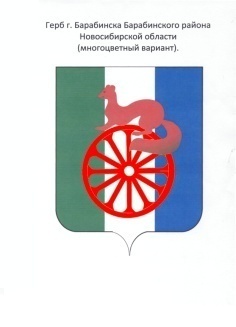 АДМИНИСТРАЦИЯ ГОРОДА БАРАБИНСКАБАРАБИНСКОГО РАЙОНА НОВОСИБИРСКОЙ ОБЛАСТИПОСТАНОВЛЕНИЕ                                                  30.10.2014 № 563Об утверждении плана проведения плановых проверок юридических лиц и индивидуальных предпринимателей при осуществлении муниципального жилищного контроля на территории города Барабинска Барабинского района Новосибирской области на 2015 годРуководствуясь Конституцией Российской Федерации, Федеральным законом от 06.10.2003 № 131-ФЗ «Об общих принципах организации местного самоуправления в Российской Федерации», Жилищным кодексом Российской Федерации, Кодексом Российской Федерации об административных правонарушениях, Федеральным законом от 02.05.2006 № 59-ФЗ «О порядке рассмотрения обращения граждан Российской Федерации», Федеральным законом от 26.12.2008 № 294-ФЗ «О защите прав юридических лиц и индивидуальных предпринимателей при осуществлении государственного контроля (надзора) и муниципального контроля», Федеральным законом от 27.07.2010 № 210-ФЗ «Об организации предоставления государственных и муниципальных услуг», Законом Российской Федерации от 07.02.1992 № 2300-1 «О защите прав потребителей», Законом Новосибирской области от 14.02.2003 № 99-ОЗ «Об административных правонарушениях в Новосибирской области»,  Законом Новосибирской области от 10.12.2012 № 280-ОЗ  «О порядке осуществления муниципального жилищного контроля на территории Новосибирской области и порядке взаимодействия органов муниципального жилищного контроля с областным исполнительным органом государственной власти Новосибирской области, уполномоченным на осуществление регионального государственного жилищного надзора на территории Новосибирской области», постановлением Правительства Новосибирской области от 23.04.2012 № 208-п «О государственной жилищной инспекции Новосибирской области», Уставом города Барабинска Барабинского района Новосибирской областиПОСТАНОВЛЯЮ:1. Утвердить план проведения плановых проверок юридических лиц и индивидуальных предпринимателей при осуществлении муниципального жилищного контроля на территории города Барабинска Барабинского района Новосибирской области на 2015 год (Приложение).2. Настоящее постановление опубликовать в газете «Барабинский вестник» и разместить на официальном сайте администрации города Барабинска Барабинского района Новосибирской области – администрация – барабинска.рф.3. Контроль за исполнением настоящего постановления возложить на заместителя главы администрации – начальника Управления градостроительства и жилищно-коммунального хозяйства – Суслова Е. В.Глава администрации                                                                          М.А. Овсянников                                                                                                             УТВЕРЖДЕН                         Глава администрации __________Овсянников М. А.  		М. П.ПЛАНот 30.10.2014проведения плановых проверок юридических лиц и индивидуальных предпринимателей на 2015Наименование юридического лица (филиала, представительства, обособленного структурного подразделения)  (ЮЛ), Ф. И. О. индивидуального предпринимателя (ИП), деятельность которого подлежит проверке 1Адреса Адреса Адреса Адреса Основной государственный регистрационный номер (ОГРН)Идентификационный номер налогоплательщика (ИНН)Цель проведения проверкиОснование проведения проверкиОснование проведения проверкиОснование проведения проверкиОснование проведения проверкиДата начала проведения проверки 4Срок проведения плановой проверкиСрок проведения плановой проверкиФорма проведения проверки (документарная, выездная, документарная и выездная)Наименование органа государственного контроля (надзора), органа муниципального контроля, с которым проверка проводится совместноНаименование юридического лица (филиала, представительства, обособленного структурного подразделения)  (ЮЛ), Ф. И. О. индивидуального предпринимателя (ИП), деятельность которого подлежит проверке 1места нахождения ЮЛместа жительства ИПмест фактического осуществления деятельности ЮЛ, ИПместа нахождения объектов 2Основной государственный регистрационный номер (ОГРН)Идентификационный номер налогоплательщика (ИНН)Цель проведения проверкидата государственной регистрации ЮЛ, ИПдата окончания последней проверкидата начала осуществления ЮЛ, ИП деятельности в соответствии с представленным уведомлением о ее начале деятельностииные основания в соответствии с федеральным законом 3Дата начала проведения проверки 4рабочих днейрабочих часов 
(для МСП и МКП)Форма проведения проверки (документарная, выездная, документарная и выездная)Наименование органа государственного контроля (надзора), органа муниципального контроля, с которым проверка проводится совместномуниципальное унитарное предприятие жилищно-коммунального хозяйства г. Барабинска632332, Новосибирская обл., г. Барабинск, пер. Майский, д. 11632332, Новосибирская обл., г. Барабинск, пер. Майский, д. 1110654700015195451110781муниципальный жилищный контроль, ч. 1.1. ст. 20 ЖК РФ09.02.2006п.1 ч. 4.1. ст. 20 ЖК РФ01.11.201520документарная и выезднаяУправление Роспотребнадзора по Новосибирской областиПримечание:1 Если планируется проведение мероприятий по контролю в отношении объектов защиты, объектов использования атомной энергии, опасных производственных объектов, гидротехнических сооружений, дополнительно указывается их наименование.2 Если планируется проведение мероприятий по контролю в отношении объектов защиты, объектов использования атомной энергии, опасных производственных объектов, гидротехнических сооружений, дополнительно указывается их место нахождения.3 Указывается ссылка на положения федерального закона, устанавливающего основания проведения плановой проверки.4 Указывается календарный месяц начала проведения проверки.